PROVA DI ASCOLTO/1Ascolta con attenzione e metti una croce sulla risposta giusta:DOVE SONO LE PERSONE CHE PARLANO?COGNOME: ................................................................................NOME:	 ................................................................................FIRMA:	 ................................................................................PROVA DI ASCOLTO/2ASCOLTA IL DIALOGO E METTI UNA CROCE SULLA RISPOSTA GIUSTA.IN QUESTURACOGNOME: ................................................................................NOME:	 ................................................................................FIRMA:	 ................................................................................PROVA DI LETTURA/1                                   LEGGI E INDICA LA RISPOSTA GIUSTA	COGNOME:     ................................................................................NOME:           ................................................................................FIRMA:          …………………………………………………………...PROVA DI LETTURA/2LEGGI LE FRASI (1-5) E UNISCI CON LE RISPOSTE GIUSTE (A-H). COGNOME:	..........................................................NOME:     …………………………………………………………..FIRMA:    …………………………………………………………...PROVA DI SCRITTURASCRIVI UNA MAIL AL TUO DATORE DI LAVORO PER DIRGLI CHE:		1) OGGI NON STAI BENE2) NON VAI A LAVORARE3) LO CHIAMI AL TELEFONO PIÙ TARDIScrivi almeno 20 parole.COGNOME:	................................................................................NOME:	................................................................................FIRMA:	................................................................................ESEMPIO: A. IN UNA BANCAB. IN UNA BIBLIOTECAC. PER STRADA1. A. IN UNA ROSTICCERIA B. IN UN UFFICIO POSTALEC. IN UN’AGENZIA VIAGGI2. A. IN UN’AGENZIA IMMOBILIAREB. IN UN NEGOZIO DI GIOCATTOLIC. IN UN SUPERMERCATO3. A. DAL DENTISTAB. DAL PANETTIEREC. IN COMUNE4.  A. DAL DOTTOREB. DAL FRUTTIVENDOLOC. DAL MACELLAIO5. A. A CASA DI UN’AMICAB. A SCUOLA D’ITALIANOC. IN UN NEGOZIO DI ABBIGLIAMENTOESEMPIO: A SIMONA SI È ROTTO IL MOTORINO SÌNO SÌNO SÌNO6. LA DENUNCIA È STATA FATTA IN COMUNE6. LA DENUNCIA È STATA FATTA IN COMUNESÌNO7. IL FURTO DEL MOTORINO È AVVENUTO LA MATTINA DEL 17 MARZO 20187. IL FURTO DEL MOTORINO È AVVENUTO LA MATTINA DEL 17 MARZO 2018SÌNO8. SIMONA HA CERCATO IL MOTORINO ANCHE VICINO ALLA PIZZERIA8. SIMONA HA CERCATO IL MOTORINO ANCHE VICINO ALLA PIZZERIASÌNO9. SIMONA DICE CHE I LADRI HANNO TAGLIATO IL MOTORINO9. SIMONA DICE CHE I LADRI HANNO TAGLIATO IL MOTORINOSÌNO10. SIMONA NON SA CHI HA RUBATO IL SUO MOTORINO10. SIMONA NON SA CHI HA RUBATO IL SUO MOTORINOSÌNOESEMPIOIL MEDICO TI HA SCRITTO ALCUNI CONSIGLI PER UNA CORRETTA ALIMENTAZIONE, PERCHÉ MANGIARE BENE È IMPORTANTE.  AVERE UNA CORRETTA ALIMENTAZIONE SIGNIFICA:A.  MANGIARE TANTOB.  MANGIARE SANOC. NON MANGIARE  AVERE UNA CORRETTA ALIMENTAZIONE SIGNIFICA:A.  MANGIARE TANTOB.  MANGIARE SANOC. NON MANGIARE1. GLI ULTIMI ESAMI DEL SANGUE DICONO CHE LA TUA CONDIZIONE DI SALUTE NON È TANTO BUONA. IL LIVELLO DI COLESTEROLO È MOLTO ALTO E IL FEGATO NON FUNZIONA BENE. IL MEDICO NON TI PRESCRIVE MEDICINE, MA TI DICE DI FARE ATTENZIONE ALLA TUA ALIMENTAZIONE. DAGLI ESAMI DEL SANGUE CHE HAI FATTO RISULTA CHE: A. STAI BENE, DEVI SOLO BERE DI PIÙB. NON STAI BENE, DEVI PRENDERE LE MEDICINEC. HAI PROBLEMI DI COLESTEROLO E DI FEGATO 2. IL MEDICO TI DICE CHE I CIBI TROPPO SALATI E I CIBI TANTO DOLCI NON TI FANNO BENE. AL POSTO DEL SALE PUOI USARE LA SALSA DI SOIA E INVECE DELLO ZUCCHERO PUOI METTERE IL MIELE. IL MEDICO TI CONSIGLIA DI:A. MANGIARE SEMPRE CIBI MOLTO SALATIB. USARE LA SALSA DI SOIA INVECE CHE IL SALEC. USARE SEMPRE E SOLO IL SALE GROSSO::3. NON PUOI BERE ALCOLICI, QUINDI NIENTE VINO, NIENTE BIRRA E NEMMENO SUPERALCOLICI. DEVI EVITARE LE BEVANDE GASSATE COME LA COCA COLA E LA FANTA. NON DEVI PRENDERE IL CAFFÈ E NEMMENO IL CAPPUCCINO. 3. IL MEDICO TI RACCOMANDA:A. DI EVITARE DI BERE VINO, BIRRA E SUPERALCOLICIB. DI EVITARE IL VINO MA DI BERE LA BIRRAC. DI BERE MOLTA COCA COLA E TANTI CAFFÈ4. DEVI BERE TANTA ACQUA, ALMENO DUE LITRI AL GIORNO E, SE TI PIACE, PUOI BERE IL TÈ. DEVI EVITARE L’ACQUA FRIZZANTE E PREFERIRE L’ACQUA NATURALE. IL MEDICO TI DICE CHE È IMPORTANTE BERE MOLTO PER MANTENERSI IN BUONA SALUTE.4. DEVI BERE ALMENO:A. UN BICCHIERE DI ACQUA AL GIORNO B. UN LITRO DI ACQUA AL GIORNOC. DUE LITRI DI ACQUA AL GIORNO5. IL MEDICO TI DICE DI SEGUIRE LA DIETA PER DUE MESI E POI RIPETERE LE ANALISI DEL SANGUE E TORNARE IN AMBULATORIO PER CONTROLLARE SE LA TUA CONDIZIONE DI SALUTE È MIGLIORATA5 . TRA DUE MESI, DEVI: A. CAMBIARE LAVORO SE NON STAI ANCORA BENEB. TELEFONARE A UN NUOVO MEDICO E CAMBIARE AMBULATORIOC. RIPETERE GLI ESAMI E ANDARE DI NUOVO DAL MEDICOESEMPIO:PUOI ACCOMPAGNARMI DAL MEDICO OGGI?SCUSA IL RITARDO, MA OGGI È STATA UNA GIORNATA VERAMENTE TERRIBILEESEMPIO:PUOI ACCOMPAGNARMI DAL MEDICO OGGI?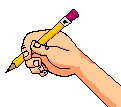 SCUSA IL RITARDO, MA OGGI È STATA UNA GIORNATA VERAMENTE TERRIBILESCUSI, SA A CHE ORA APRE IL SUPERMERCATO COAL DI VIA MANZONI?APRE ALLE 9.30. ESATAMENTE TRA MEZZ’ORA. IL CONAD, INVECE, CHE SI TROVA A 100 METRI DA QUI, FA ORARIO CONTINUATO. SCUSI, SA A CHE ORA APRE IL SUPERMERCATO COAL DI VIA MANZONI?APRE ALLE 9.30. ESATAMENTE TRA MEZZ’ORA. IL CONAD, INVECE, CHE SI TROVA A 100 METRI DA QUI, FA ORARIO CONTINUATO. OGGI È IL MIO COMPLEANNO. HO DECISO DI ORGANIZZARE UNA CENA CON GLI AMICI PIÙ CARI.MI DISPIACE, NON LO SO DI PRECISO, MA DI SOLITO IL DOTTORE ESCE ALLE ORE 19.00 DALLO STUDIO. OGGI È IL MIO COMPLEANNO. HO DECISO DI ORGANIZZARE UNA CENA CON GLI AMICI PIÙ CARI.MI DISPIACE, NON LO SO DI PRECISO, MA DI SOLITO IL DOTTORE ESCE ALLE ORE 19.00 DALLO STUDIO. DOMENICA PROSSIMA IO E MIA MOGLIE NON LAVORIAMO. ANDIAMO AL MARE TUTTI INSIEME?SÌ, GRAZIE PER L’INVITO, È UNA BELLA IDEA! PERÒ DOBBIAMO CERCARE I COSTUMI E I TELI DA MARE.BUONGIORNO, HO BISOGNO DI UN’INFORMAZIONE: QUAL È L’ORARIO DEL CORSO DI ITALIANO?MOLTO VOLENTIERI! POSSO PORTARE ANCHE IL MIO FIDANZATO? DOVE E A CHE ORA CI VEDIAMO?SCUSI, SA A CHE ORA CHIUDE LO STUDIO DENTISTICO?MI DISPIACE, OGGI LAVORO TUTTO IL GIORNOBUONGIORNO, LE INSEGNANTI TENGONO LE LEZIONI IL LUNEDÌ, IL MERCOLEDÌ E IL VENERDÌ, DALLE ORE 14.00 ALLE ORE 16.00. SIAMO RIMASTI A CASA A GUARDARE LA PARTITA DI CALCIO JUVENTUS – MILAN. 